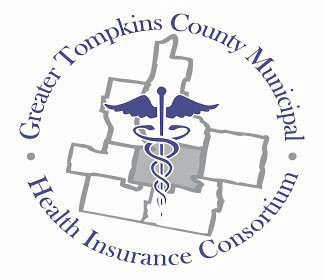 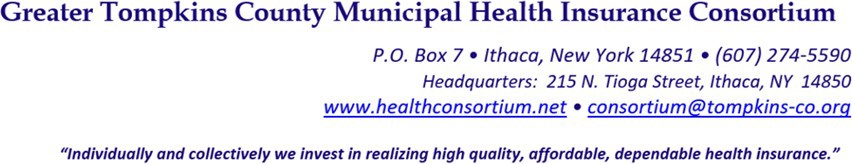 RESOLUTION NO.  022 - 2022 – CREATION OF 2023 COMMITTEE STRUCTURE ANDAPPOINTMENTS OF MEMBERSWHEREAS, the Board of Directors at its Annual Meeting established a Committee structure and appointed members to the Consortium’s standing committees, andRESOLVED, upon recommendation of the Consortium’s Nominations and Engagement Committee, That the Executive Committee, on behalf of the Board of Directors, hereby appointments the following committee structure and membership to 2023 committees effective January 1, 2023:Executive CommitteeTo be elected at annual meeting along with Chairs of standing committees MEMBERSHIP: Seats to be filled by Directors; 11-15 Members; one-year terms MEETINGS (subject to change): Bimonthly beginning in January on 1st WednesdayBoard Chair, Chair (Hart)Board Vice Chair, (Holmes)Chief Fiscal Officer (Thayer)Secretary (Salton)JCPSD Chair (Vacant)AFC Chair/At-large (Ray Bunce)Operations Chair (Granger)Nominations and Engagement Chair (Fairbrother)Claims and Appeals Chair (Shattuck)At-large (Snow)At-large (Mutchler)At-large (Steve)Past Chair (Drake)STANDING COMMITTEES:Audit and Finance CommitteeCHARGE: The Audit and Finance Committee shall be responsible for all financial aspects of the Consortium, including review of: annual budgets, periodic review of financial results, evaluation of transactions that are material to the organization’s business, review of business and risk insurance policies and actuarial studies to determine premium levels, review and approval of investments and investment plans, enterprise risk management and compliance assessment and review, and oversight of all internal and external financial audits.MEMBERSHIP: Seats may be filled by non-Directors; 9 members; two-year staggered terms MEETINGS (subject to change): Monthly; 4th TuesdayTerms expire 12/31/23Steve Thayer, Chair (CFO, no set term)Kate DeVoe (Labor)Rordan Hart, Vice ChairAmanda AndersonLorie CorsetteTerms expire 12/31/24 Scott SteveEric SnowBud StattuckPeter SaltonRESOLUTION NO.	- 2022 – CREATION OF 2023 COMMITTEE STRUCTURE AND APPOINTMENTS OF MEMBERSOperations CommitteeCHARGE: The Operations Committee is responsible for oversight of Consortium operations and charged with review and oversight of any policies impacting the overall well-being of the organization. The Operations Committee may recommend changes to improve the efficiency of the organization’s practices, policies, procedures, and the organizational structure, including personnel and staffing needs.MEMBERSHIP: Seats may be filled by non-Directors; 8 members with two-year staggered terms MEETINGS (subject to change): Bi-monthly beginning in January; 4th MondayNominations and Engagement CommitteeCHARGE: The Nominations and Engagement Committee will assist the Executive Committee in engaging Directors in finding meaningful ways to contribute to the organization especially through the consideration of succession and long-term planning. The Committee shall:Be responsible for presenting a slate of recommended Officers, Committee Chairs, and At- Large Executive Committee members at the annual Board of Directors meeting;Be responsible for presenting a slate of recommended Nomination and Engagement Committee members;Recommend to the Executive Director engagement strategies with:the work of committees;disseminating information ahead of and at the annual meeting in an interactive model and insuring a super-majority attendance at annual meeting; andlong-term leadership succession planning.Membership: Seats may be filled by non-Directors; 5 Members with two-year staggered terms MEETINGS: Approximately 4x/year.Terms expire 12/31/23	Terms expire 12/31/24Ed Fairbrother, Chair	4.  Gary Mutchler (Vice Chair)VACANT	5.  Terrance Baxter VACANT, LaborClaims and Appeals CommitteeCHARGE: The Claims and Appeals Committee will hear all appeals that come to the Board of Directors for action and recommend a determination to the Board. This Committee will also monitor claims data and trends and oversee all annual third-party administrator claim audits.RESOLUTION NO. 014 - 2021 – CREATION OF 2022 COMMITTEE STRUCTURE ANDAPPOINTMENTS OF MEMBERSClaims and Appeals Committee (Continued)Membership: Seats may be filled by non-Directors; 5 Members with two-year terms MEETINGS: As needed (2-4x/year)Terms expire 12/31/23	Terms expire 12/31/24Bud Shattuck, ChairDonna Dawson   			                               	Tom Brown			    Don Fischer, Vice Chair			    Tanya DiGennaro* * * * * * * * *Joint Committee on Plan Structure and DesignCHARGE: The JCPSD reviews all prospective Board actions in connection with the benefit structure and design of the Plan and develops findings and recommendations with respect to such matters. Committee may also consider wellness-related initiativesMembership: Each Participant and each labor group shall have one voting seat each. Quorum determined by Committee; No set terms.MEETINGS (subject to change): Bi-monthly (beginning in February)Chair and Vice Chair – to be selected by the membership of the JCPSD as outlined in the Committee’s Bylaws.* * * * *Terms Expiring 12/31/24Terms Expiring 12/31/23Terms Expiring 12/31/23Lisa Holmes (Chair)Ed FairbrotherLuAnn KingLaura GraingerLabor Vice ChairMark EmersonSchelley Michell-NunnSunday EarleJanine Bond Judith DrakeRita McCarthy 